APPENDIX A.2 REGULATORY AUTHORITIES – HUBZONE PROGRAMSubpart C—CertificationBack to Top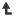 §126.300   How may a concern be certified as a qualified HUBZone SBC and what information will SBA consider?A concern must apply to SBA for certification. SBA will consider the information provided by the concern in order to determine whether the concern qualifies. SBA, in its discretion, may rely solely upon the information submitted to establish eligibility, may request additional information, or may verify the information before making a determination. SBA may draw an adverse inference and deny the certification where a concern fails to cooperate with SBA or submit information requested by SBA. If SBA determines that the concern is a qualified HUBZone SBC, it will issue a certification to that effect and add the concern to the List.Back to Top§126.301   Is there any other way for a concern to obtain certification?No. SBA certification is the only way to qualify for HUBZone program status.Back to Top§126.302   When may a concern apply for certification?A concern may apply to SBA and submit the required information whenever it can represent that it meets the eligibility requirements, subject to §126.309. All representations and supporting information contained in the application must be complete and accurate as of the date of submission. The application must be signed by an officer of the concern who is authorized to represent the concern.Back to Top§126.303   Where must a concern submit its application and certification?A concern seeking certification as a HUBZone SBC must submit either an electronic application to SBA via https://eweb1.sba.gov/hubzone/internet/ or a written application to the D/HUB, U.S. Small Business Administration, 409 3rd Street, SW., Washington, DC 20416. Certification pages must be validated electronically or signed by a person authorized to represent the concern.Back to Top§126.304   What must a concern submit to SBA?(a) To be certified by SBA as a qualified HUBZone SBC, a concern must submit a completed application and represent to SBA that it meets the requirements set forth in §126.200. After submitting the application, applicants must notify SBA of any material changes that could affect its eligibility. The concern must also submit any additional information required by SBA.(b) Concerns applying for HUBZone status based on a location within the external boundaries of an Indian reservation must use SBA's maps (located at https://eweb1.sba.gov/hubzone/internet/) to verify that the location is within the external boundaries of an Indian reservation. If, however, SBA's maps indicate that the location is not within the external boundaries of an Indian reservation and the concern disagrees, then the concern must submit official documentation from the appropriate Bureau of Indian Affairs (BIA) Land Titles and Records Office with jurisdiction over the concern's area, confirming that it is located within the external boundaries of an Indian reservation. BIA lists the Land Titles and Records Offices and their jurisdiction in 25 CFR 150.4 and 150.5.(c) Concerns applying for HUBZone status based on a location within a qualified base closure area must use SBA's List of Qualified Base Closure Areas (located at http://www.sba.gov/hubzone) to verify that the location is within a qualified base closure area. If a concern disagrees with the failure of SBA's List of Qualified Base Closure Areas to include a particular area as a qualified base closure area, then the concern must submit relevant documentation from the Department of Defense, Office of Economic Adjustment, or the military department responsible for closing that installation.(d) If the concern was decertified for failure to notify SBA of a material change affecting its eligibility pursuant to §126.501, it must include with its application for certification a full explanation of why it failed to notify SBA of the material change. If SBA is not satisfied with the explanation provided, SBA may decline to certify the concern.Back to Top§126.305   What format must the certification to SBA take?A concern must submit the required information in either a written or electronic application form provided by SBA. An electronic application must be sufficiently authenticated for enforcement purposes.Back to Top§126.306   How will SBA process the certification?(a) The D/HUB or designee is authorized to approve or decline applications for certification. SBA will receive and review all applications and request supporting documents. SBA must receive all required information, supporting documents, and completed HUBZone representation before it will begin processing a concern's application. SBA will not process incomplete packages. SBA will make its determination within ninety (90) calendar days after receipt of a complete package whenever practicable. The decision of the D/HUB or designee is the final agency decision.(b) SBA may request additional information or clarification of information contained in an application or document submission at any time.(c) The burden of proof to demonstrate eligibility is on the applicant concern. If a concern does not provide requested information within the allotted time provided by SBA, or if it submits incomplete information, SBA may presume that disclosure of the missing information would adversely affect the business concern or demonstrate a lack of eligibility in the area or areas to which the information relates.(d) The applicant must be eligible as of the date it submitted its application and up until and at the time the D/HUB issues a decision. The decision will be based on the facts set forth in the application, any information received in response to SBA's request for clarification, and any changed circumstances since the date of application.(e) Any changed circumstance occurring after an applicant has submitted an application will be considered and may constitute grounds for decline. After submitting the application and signed representation, an applicant must notify SBA of any changes that could affect its eligibility. The D/HUB may propose decertification for any HUBZone SBC that failed to inform SBA of any changed circumstances that affected its eligibility for the program during the processing of the application.(f) If SBA approves the application, SBA will send a written notice to the concern and automatically enter it on the List described in §126.307.(g) A decision to deny eligibility must be in writing and state the specific reasons for denial.Back to Top§126.307   Where will SBA maintain the List of qualified HUBZone SBCs?Qualified HUBZone SBCs are identified by running a search on the Dynamic Small Business Search at http://dsbs.sba.gov/dsbs/search/dsp_dsbs.cfm. In addition, requesters may obtain a copy of the List by writing to the D/HUB at U.S. Small Business Administration, 409 3rd Street SW., Washington, DC 20416 or at hubzone@sba.gov.Back to Top§126.308   What happens if SBA inadvertently omits a qualified HUBZone SBC from the List?A HUBZone SBC that has received SBA's notice of certification, but is not on the List within 10 business days thereafter, should immediately notify the D/HUB in writing at U.S. Small Business Administration, 409 Third Street, SW., Washington, DC 20416 or via e-mail at hubzone@sba.gov. The concern must appear on the List to be eligible for HUBZone contracts.Back to Top§126.309   May a declined or decertified concern seek certification at a later date?A concern that SBA has declined or decertified may seek certification after ninety (90) calendar days from the date of decline or decertification if it believes that it has overcome all reasons for decline or decertification through changed circumstances and is currently eligible. A concern found to be ineligible during a HUBZone status protest is precluded from applying for HUBZone certification for ninety (90) calendar days from the date of the final agency decision (the D/HUB's decision if no appeal is filed or the decision of the AA/GCBD) pursuant to 13 CFR 126.803(d)(5).Back to TopSubpart D—Program ExaminationsBack to Top§126.400   Who will conduct program examinations?SBA field staff or others designated by the D/HUB will conduct program examinations.Back to Top§126.401   What is a program examination and what will SBA examine?(a) General. A program examination is an investigation by SBA officials, which verifies the accuracy of any certification made or information provided as part of the HUBZone application process or in connection with a HUBZone contract. Thus, examiners may verify that the concern currently meets the program's eligibility requirements, and that it met such requirements at the time of its application for certification, its most recent recertification, or its certification in connection with a HUBZone contract.(b) Scope of review. Examiners may conduct the review, or parts of the review, at one or all of the concern's offices. SBA will determine the location of the examination. Examiners may review any information related to the concern's eligibility requirements including, but not limited to, documentation related to the location and ownership of the concern, the employee percentage requirements, and the concern's “attempt to maintain” (see §126.103) this percentage. The concern must document each employee's residence address through employment records. The examiner also may review property tax, public utility or postal records, and other relevant documents. The concern must retain documentation demonstrating satisfaction of the employee residence and other qualifying requirements for 6 years from date of submission of the application and any recertifications issued to SBA.Back to Top§126.402   When may SBA conduct program examinations?SBA may conduct a program examination at any time after the concern submits its application, during the processing of the application, and at any time while the concern is certified as a qualified HUBZone SBC.Back to Top§126.403   May SBA require additional information from a HUBZone SBC?(a) At the discretion of the D/HUB, SBA has the right to require that a HUBZone SBC submit additional information as part of the certification process, or at any time thereafter. SBA may draw an adverse inference from the failure of a HUBZone SBC to cooperate with a program examination or provide requested information.(b) In order to gauge the success of the program, SBA requires that a HUBZone SBC submit updated financial information and information relating to the number of its employees.